ПРОЕКТ   СОВЕТ   ДЕПУТАТОВМУНИЦИПАЛЬНОГО ОБРАЗОВАНИЯ «ВОТКИНСКИЙ РАЙОН»«ВОТКА ЁРОС»МУНИЦИПАЛ КЫЛДЫТЭТЫСЬ ДЕПУТАТЪЁСЛЭН КЕНЕШСЫР Е Ш Е Н И Е«___»   июня   2020  года                                                                                    №_____г. Воткинск О внесении изменений в решение Совета депутатов муниципального образования «Воткинский район» от 27.10.2016 года № 10 «Об избрании членов постоянной комиссии по экономике»Руководствуясь статьей 23 Устава муниципального образования «Воткинский район», Регламентом Совета депутатов муниципального образования «Воткинский район», письмом территориальной избирательной комиссии Воткинского района от 28.05.2020 №177,Совет депутатов муниципального образования  «Воткинский район» решает:1. Внести в решение Совета депутатов муниципального образования «Воткинский район» от 27.10.2016 года № 10 «Об избрании членов  постоянной комиссии по экономике» следующие изменения:1.1. Вывести из состава постоянной комиссии по  экономике:- Пьянкова Алексея Сергеевича - депутата Совета депутатов муниципального образования «Воткинский район»; 1.2. Ввести в состав постоянной комиссии по экономике:- Краснова Геннадия Алексеевича – депутата по муниципальному избирательному округу.3. Решение вступает  в силу со дня его принятия и подлежит размещению на официальном сайте  муниципального образования «Воткинский район» и   «Вестник правовых актов муниципального образования «Воткинский район».  Председатель Совета депутатов 					   муниципального образования «Воткинский район»                                                                                     М.А.НазаровПроект подготовил:Начальник отдела по обеспечению деятельности  представительного органа                                                                       Н.И.Воронцова   г. Воткинск«_»_________2020г.№____							 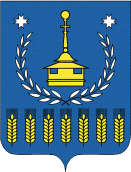 